٣ جمادی‌الثّانی ١٣٢٤ - ای متوجّه الی اللّه نامه رسيد…حضرت عبدالبهاءاصلی فارسی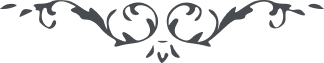 ٤٤٥ ٣ جمادی‌الثّانی ١٣٢٤ ای متوجّه الی اللّه نامه رسيد و شوق و انجذاب معلوم گرديد و اميد چنين است روز بروز تعلّق به ملکوت ابهی مزيد يابد. ای ثابت بر پيمان ايمان سبب غفرانست زيرا چشمه ايّوبست، هذا مغتسل بارد و شراب. هر نفسی در آن غوطه خورد از جميع امراض و علل روحانی شفا يابد. لهذا مطمئن باش که از سيّئات سابقه پاک و طيّب و طاهر گردی و از دلبر ابهی اميد شفای باطن و ظاهر است. از خداوند می‌طلبم که ترا چنان نمايد که تو خواهی. ع ع 